Кутузова-Полякова Елена Витальевна, МАУ ДО ДЮЦ № 14 г. Набережные ЧелныПедагог дополнительного образованияКонспект занятия  по изобразительному искусству на тему «Изображение зимнего пейзажа в комбинированной технике» Предмет – изобразительное искусство;  1 год обучения, учащиеся Центра предшкольной подготовки 6-7 летТема  занятия - «Изображение зимнего пейзажа в комбинированной технике» Цель: Научить изображать зимний пейзаж в холодной цветовой гамме, учитывая законы перспективы и композиции в комбинированной техникеЗадачи: 	Образовательные:учить детей создавать зимний пейзаж, используя законы перспективы, холодный цветовой колорит;расширить знания детей о художественных произведениях: «Февральская глазурь» И.Э.Грабарь, «Зимний пейзаж. Иней» А.К. Саврасов, «Зимний пейзаж. Бёхово» В.Д.Поленов, «Зимой» В.А.Серов;продолжать  учить высказываться, давать оценку, выражать свои чувства и эмоции.Развивающие:содействовать развитию мыслительных способностей и творческой самостоятельности;создать условия для развития творческого потенциала, моторных навыков;продолжать закреплять навыки владения кистью и графическими материалами.Воспитательные: способствовать формированию потребности в творческом отображении действительности;воспитывать самостоятельность, творческое воображение, чувство цвета в композиции, художественный вкус.Методы, принципы: информационный, объяснительно-иллюстративный, частично-поисковый, принцип «пошагового движения».Формы организации учебной деятельности: фронтальная, индивидуальная, самостоятельная.Оборудование и материалы: акварельные краски, восковые мелки, простой карандаш, ластик, музыкальный центр, мультимедийное оборудование, ноутбук, экран.Зрительный ряд: репродукции художников: «Февральская глазурь» И.Э.Грабарь, «Зимний пейзаж. Иней» А.К. Саврасов, «Зимний пейзаж. Бёхово» В.Д.Поленов, «Зимой» В.А.Серов, творческие работы педагога, поэтапное изображение пейзажа - три работы формата-А3.Литературный ряд: стихотворения А.С.Пушкина, Ф.И.ТютчеваМузыкальный ряд: П.И.Чайковский «Декабрь», А. Вивальди «Времена года»Структура учебного занятия:  1 этап: организационный;   2 этап: проверочный;           3 этап: подготовка усвоению нового содержания;  4 этап: освоение новых знаний и способов действий;             5 этап: закрепление новых знаний и их применение;  6 этап: обобщение и систематизация знаний;  7 этап:  итоговыйХод занятияРисунки учащихся Центра предшкольной подготовки «Теремок»:1.Гичкина Софья, «Идеальный вечер»,6 л.2.Калашников Никита, «Тишина».7 л.3.Камашев Динар, «Звездная ночь»,7 л.4.Хакимов Эмиль,  «Декабрь. В ожидании праздника»,6 л.5.Хантимирова Азалия,  «Идеальный вечер»,6 л.Использованная литература:1. Давыдова Г.Н. Нетрадиционные техники рисования в детском саду. Часть 2. - М.: Издательство Скрипторий 2003, 2007. - 72 с.2. Лыкова И.А. Изобразительная деятельность в детском саду- М.: Сфера, 2011. - 200 с.3. Смирнова М.Г. Изобразительная деятельность старших дошкольников: рекомендации, занятия, дидактические игры. - Волгоград: Учитель, 2009. - 270 с.4. Шайдурова Н.В. Методика обучения рисованию детей дошкольного возраста. - М.: ТЦ Сфера, 2008. - 160 с.Этапы работыСодержание этапа Содержание этапа Содержание этапа Этапы работыДеятельность педагогаДеятельность детей1. ОрганизационныйЦель: создание психологического настроя на учебную деятельность и активизация внимания. Здравствуйте, ребята! Сегодня мы с вами отправимся в зимний лес. Чародейкою Зимою
Околдован, лес стоит,
И под снежной бахромою,
Неподвижною, немою,
Чудной жизнью он блестит.
Ф.И. ТютчевЦель: позитивный настрой на учебную деятельность.Включается музыкальное сопровождение2. ПроверочныйЦель: проверка усвоения знаний предыдущего занятия. На экране - мультимедийная презентация.-Перед вами – прекрасные живописные изображения зимнего пейзажа великих художников. (Перечисляет названия и фамилии художников). Какие чувства у вас вызывают эти картины?Давайте вспомним, какой жанр в изобразительном искусстве называют пейзажем?Правильно, на предыдущих занятиях мы узнали, что бывает морской пейзаж, городской пейзаж. На прошлом занятии мы с вами рисовали архитектурный пейзаж, изображающий….Да, мы изображали городскую архитектуру, работали графическими материалами-цветными карандашами.Цель: актуализация имеющихся знаний.Ответы детей.-Чувствуется зима, приближение Нового года, глядя на картины, становится холодно. Природа на них – красива и величественна.-Пейзаж-это жанр изобразительного искусства.  Это картина или рисунок, изображающие  природу, это «портрет» природы. -Наш город. В архитектурном пейзаже мы изобразили жилые  дома, магазины, детские сады, деревья.3. Подготовка к усвоению нового содержанияЦель: определение темы учебного занятия и мотивация учебной деятельности детей. Сегодня  мы попробуем нарисовать зимний пейзаж в комбинированной технике - сначала выполним эскиз простым карандашом, затем  восковыми мелками «поработаем» над деревьями и, в последнюю очередь, выполним «заливку» сумеречного, вечернего неба акварельными красками.Скажите, пожалуйста, как называется воображаемая линия границы неба с земной или водной поверхностью? Итак, зимний пейзаж мы начнем рисовать с линии горизонта. (Объяснение сопровождается показом на доске).  Как можно изобразить линию горизонта?Высокая линия горизонта изображается, когда необходимо показать природу, широту панорамы; средняя линия горизонта- когда половину изображения на листе занимает небо, половину- земля. Для художника одинаково важно, что происходит на небе и земле.  Низкая линия горизонта изображается, если вы хотите подчеркнуть небо или высоту деревьев. Какая будет у вас линия горизонта, вы решаете самостоятельно.Я собираюсь нарисовать деревья. Как я должна изображать деревья на переднем, среднем и дальнем планах?-  Молодцы! Деревья мы с вами неоднократно рисовали. Подскажите, как мне это сделать.(Педагог показывает  на формате А-3 последовательность выполнения эскиза дерева.)- Ребята, а теперь вы нарисуйте несколько деревьев, соблюдая масштаб и плановость изображения. На переднем плане изобразите сугробы, на сугробах можно изобразить следы. Чьи следы?Поскольку зимой темнеет рано, а мы изображаем зимний  вечерний пейзаж,  что можно нарисовать на небе? Молодцы! Вы прекрасно справились с заданием.Цель: настрой на получение новых знаний.Ответы детей.- Линией горизонта.-Можно нарисовать низкую линию горизонта, среднюю и высокую. Дети рисуют линию горизонта.Ответы детей.-Близкие деревья  расположены ниже на бумаге, дальние – выше. Деревья на переднем плане – крупнее, удаленные, на заднем плане - меньшеОтветы детей.Ствол дерева внизу широкий, постепенно уменьшается к вершине. Веточки изображаем плавными линиями, они должны равномерно располагаться вдоль ствола и тянуться вверх к солнцу.Ответы детей.Следы человека, животных, птиц.На небе можно нарисовать звезды, месяц или луну, медленно падающие снежинки разных размеров.Ребята выполняют рисунок простым карандашом.4. Освоение новых знаний и способов действийЦель:  обеспечение восприятия, осмысления и первичного запоминания связей и отношений в объекте изучения. Эскиз нашей работы мы выполнили. Сегодня мы познакомимся с комбинированной   или смешанной техникой. Это значит, что в нашей работе мы будем использовать разные художественные материалы - восковые мелки и акварель.Сейчас, вы восковыми мелками, в технике «пятно» закрасите деревья. Для создания «снежного» зимнего настроения  выбирайте мелки холодной цветовой гаммы.Игра «Холодно - горячо». Я приглашаю к доске Софию, для выбора из предложенных разноцветных полосок картона  цвета холодной цветовой гаммы.Какие цвета ты  выберешь?Молодец! Это цвета холодной  гаммы-цвета зимы, морских глубин, ночного неба.Цель: восприятие и осмысление.София.-Я выберу синий, фиолетовый, голубой, сиреневый, изумрудный цвета.5. Закрепление новых знаний и их применениеЦель: обеспечение усвоения новых знаний и способов действий. Обведите мелками сугробы, следы. Звезды, месяц закрасьте желтыми или белыми мелками, обведите снежинки. Посмотрим, как «поведет» себя акварель, когда мы начнем выполнять заливку.Итак, мы подходим к завершающему этапу выполнения работы: выполняем заливку неба.  Заливка ведется по горизонтали беличьими кистями, используем  холодные цвета палитры, смешиваем их, не забываем прием «Вливание цвета в цвет». Что происходит при взаимодействии мелков и акварели?Все верно. Воск отталкивает воду. Сочетание акварели и восковых мелков даёт совершенно неожиданный эффект: если поверх воска пройтись акварелью, то места на бумаге, не закрашенные мелками, окрасятся краской. Такая техника называется комбинированной или смешанной. Цель: запоминание информации.Ребята самостоятельно выполняют задание.Ответы детей.Акварель не проникает внутрь листа.Восковые мелки не пропускают воду в затонированных участках.Самостоятельная работа с акварельными красками.6. Обобщение и систематизация знанийЦель: формирование целостного представления знаний по теме. Итак, ребята! Наша работа подходит к завершению. В каком жанре изобразительного искусства вы работали?Какую цветовую гамму мы использовали?- В какой технике мы работали?-Какие приемы изображения использовали?Верно, молодцы!Цель: обобщение новых и имеющихся знаний в единую систему. Ответы детей.-В жанре пейзажа.-Холодную цветовую гамму.-В комбинированной или смешанной.-“Вливание цвета в цвет”,  графическую технику “Пятно”.7. ИтоговыйЦель: дать анализ и оценку успешности достижения цели.А сейчас я пригашаю вас на  художественный  зимний вернисаж. Все ли у вас получилось? Вам нравятся ваши работы? Выразите, пожалуйста, свои впечатления о работах.Молодцы, ребята! Вы очень постарались, изображая зимний пейзаж. Благодаря смешанной технике работы  получились необычными и оригинальными. Вы смогли передать красоту зимней природы. А как подходит к нашей выставке стихотворение  А.С.Пушкина!Вот ветер, тучи нагоняя,
Дохнул, завыл — и вот сама
Идёт волшебница зима.
Пришла, рассыпалась; клокамиПовисла на суках дубов;
Легла волнистыми коврами
Среди полей, вокруг холмов;
Брега с недвижною рекою
Сровняло пухлой пеленою;
Блеснул мороз. И рады мы
Проказам матушки-зимы...А на следующем занятии мы будет изучать жанр изобразительного искусства - натюрморт. До свидания!Цель: дать самооценку своей учебной деятельности.Работы детей развешиваются на мини-выставку.Ответы детей.-В работах  передана зима, чувствуется спокойное  вечернее настроение, деревья уснули до весны, все покрыто пушистым снегом. Благодаря холодным цветам создается впечатление, что на улице морозно и холодно.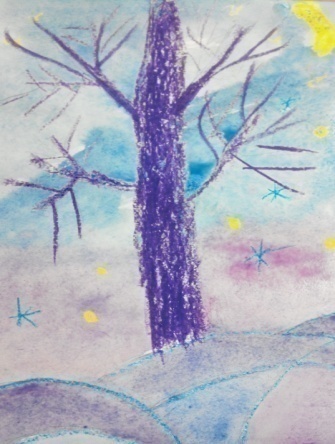 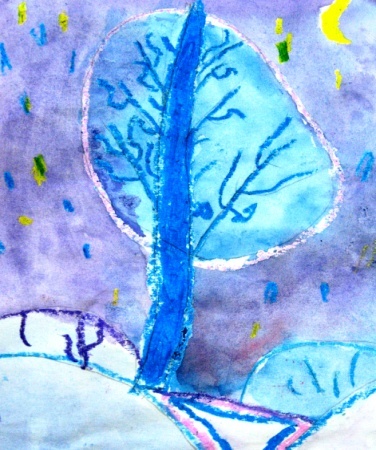 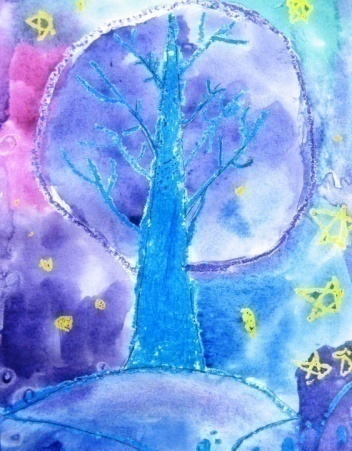 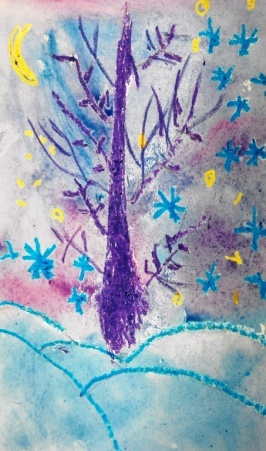 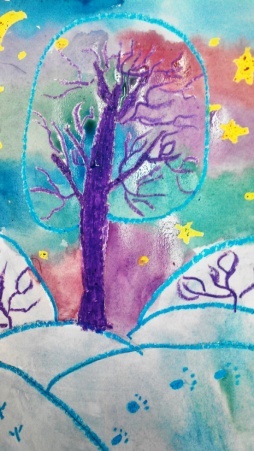 